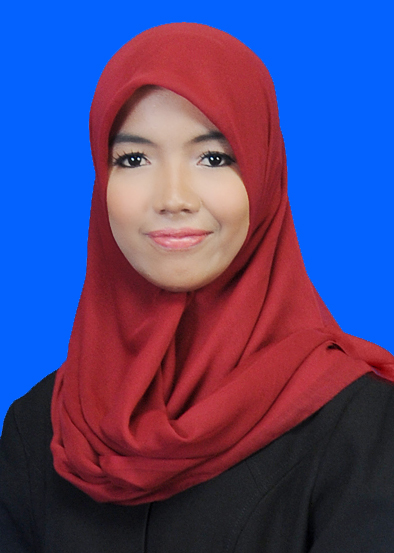 Curriculum VitaeBETTI SUSANTIJln. Ngurah Rai nomor 12Air Tawar TimurPadang 25132Nama / Name	:	Betti SusantiAlamat / Address	:	Jln. Ngurah Rai nomor 12 		Air Tawar TimurPadangKode Post / Postal Code	:	25132	Nomor Telepon / Phone	:	085274773501Email 	:	Betti92.susanti@gmail.comJenis Kelamin / Gender 	:	PerempuanTanggal lahir / Date of Birth	:	06 Juni 1992Status  / Marital Status	:	Belum MenikahWarga Negara / Nationality	:	IndonesiaAgama / Religion	:	IslamJenjang Pendidikan /Education Information  :Pendidikan Non Formal / Training – Seminar :Training Dasar Organisasi 2010 oleh HIMA Akuntansi Universitas Negeri Padang Seminar Nasional Kewirausahaan 2011 oleh Koperasi Mahasiswa Universitas Negeri PadangSeminar Nasional 2012 Oleh Koperasi Mahasiswa Universitas Negeri padangSeminar Nasional Audit 2012 Oleh Program Studi Akuntansi Universitas Negeri PadangPelatihan Kewirausahaan yang Diadakan Oleh Kementrian Koperasi dan Usaha Kecil dan Menengah Republik Indonesia yang diadakan selama 14 s/d 17 mei 2013 Kursus Bahasa Inggris Januari 2014- Juni 2014Pengurus Koperasi Mahasiswa Universitas Negeri Padang Tahun 2011-2014 Sebagai Anggota Bidang Usaha.Pemateri dalam Acara Tutorial Akademik oleh Formi Madani pada tanggal 31 Maret 2012Panitia Seminar Nasional Kewirausahaan oleh Koperasi mahasiswa Universitas Negeri Padang pada 07 Oktober 2012PeriodePeriodePeriodeSekolah / Institusi / UniversitasJurusanJenjang1998-2004SDN 10 Ambung Kapur2004-2007SMPN 1 Padang Sago2007-2010SMAN 1 PariamanIPS2010-2014UNIVERSITAS NEGERI PADANGAKUNTANSISTRATA I